       Схема границ территории, подлежащей комплексному развитию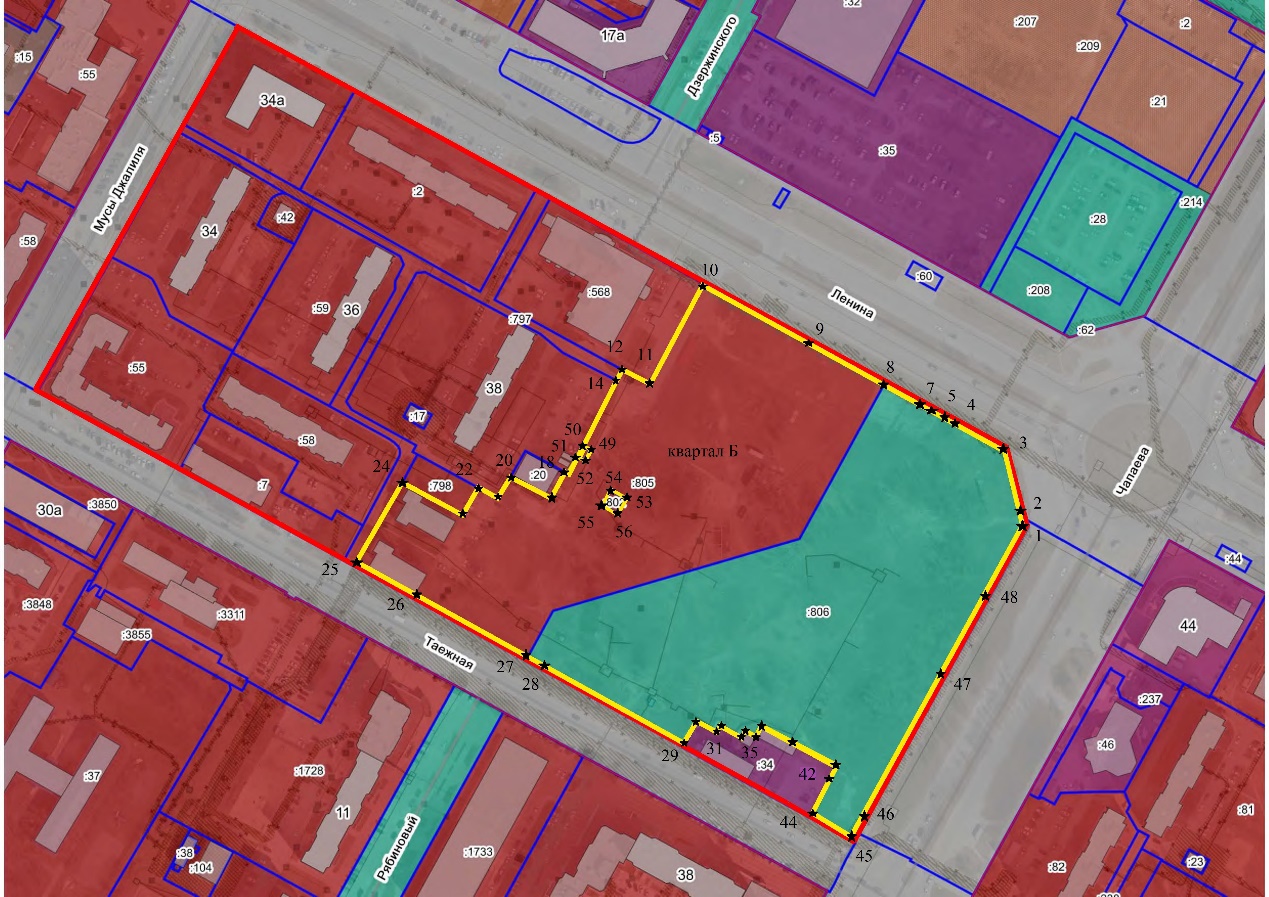 